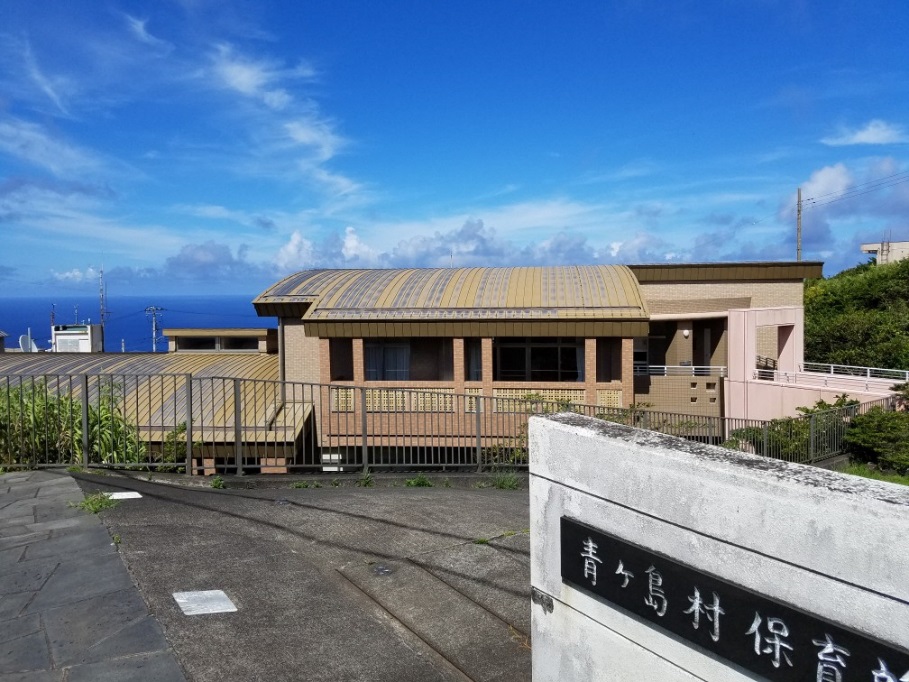 青ヶ島村では保育園で働く保育士を募集しています。２歳～５歳までの子どもたちが通う小規模な保育園です。　自然豊かな青ヶ島で保育のお仕事してみませんか。☆業務内容　保育業務（①常勤/②非常勤）☆資　　格　保育士資格を有する者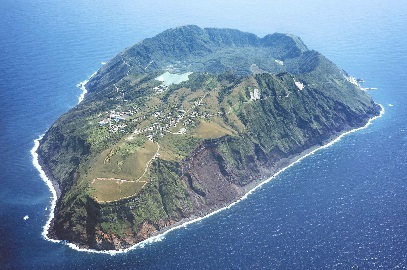 ☆給　　与　①村給与規定による　　　　　　②時給1,500円☆採用日　応相談☆採用人数　１名☆応　　募　履歴書、職務経歴書を下記あてに送付してください。（書式は問いません）